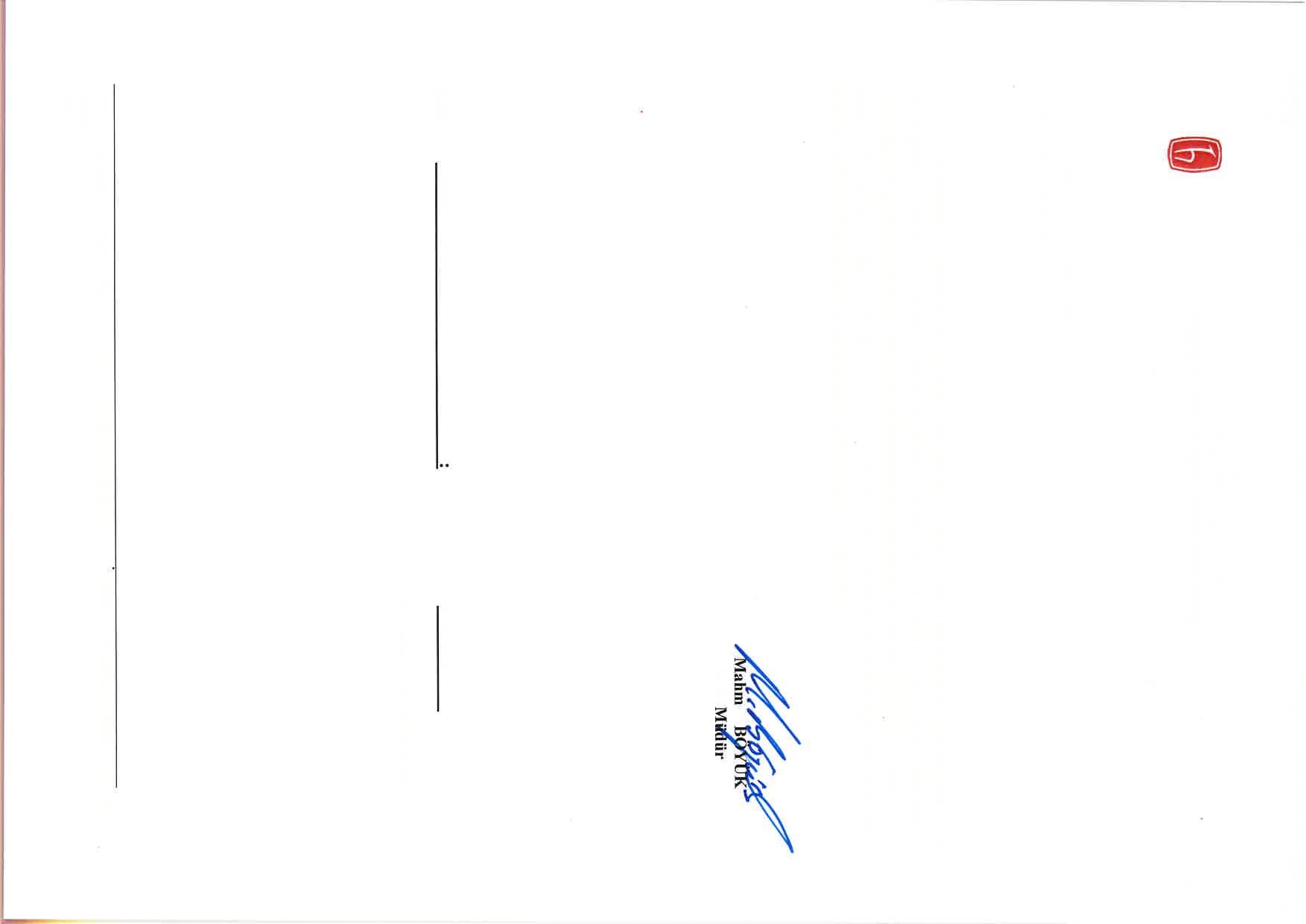 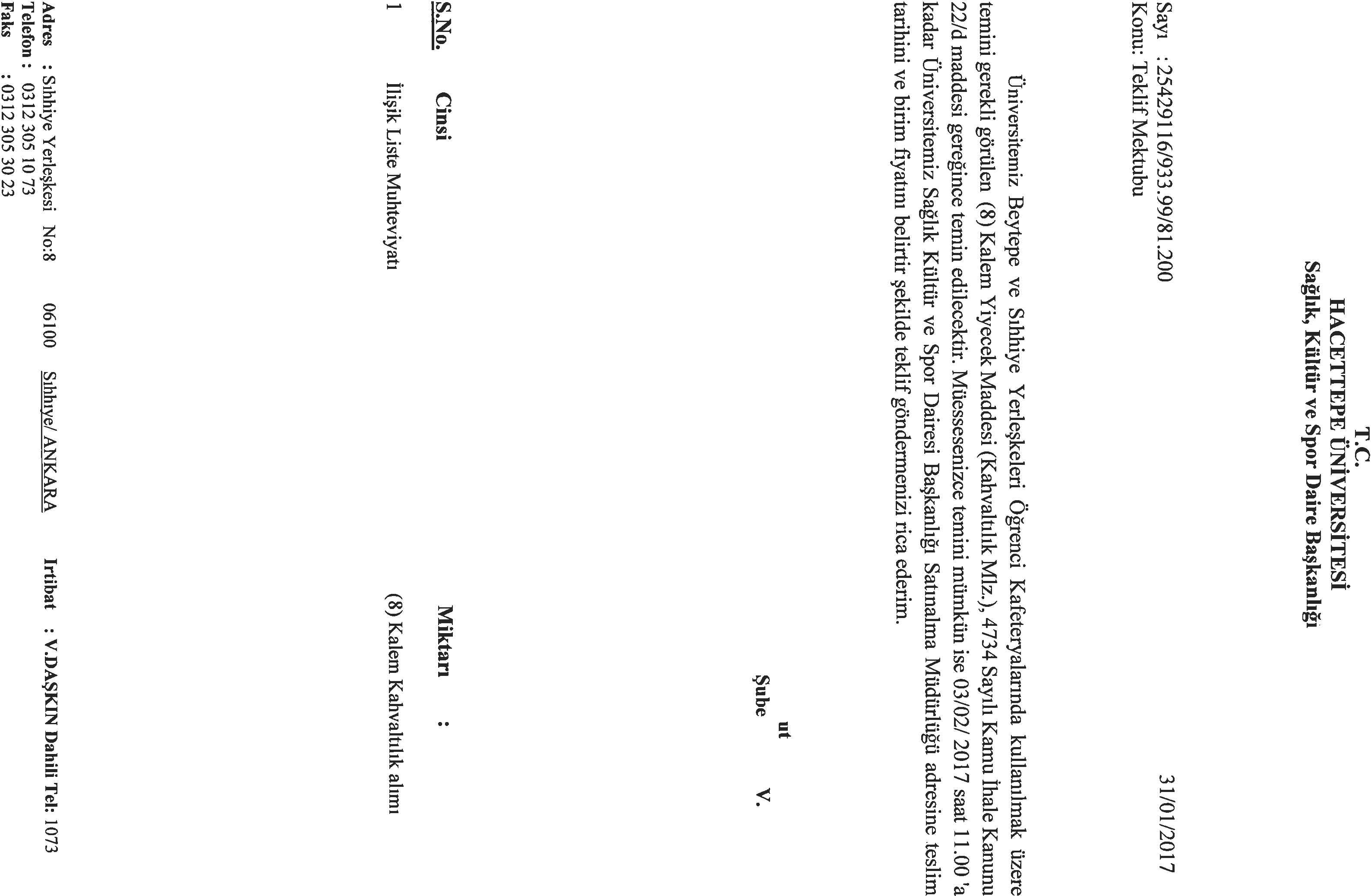 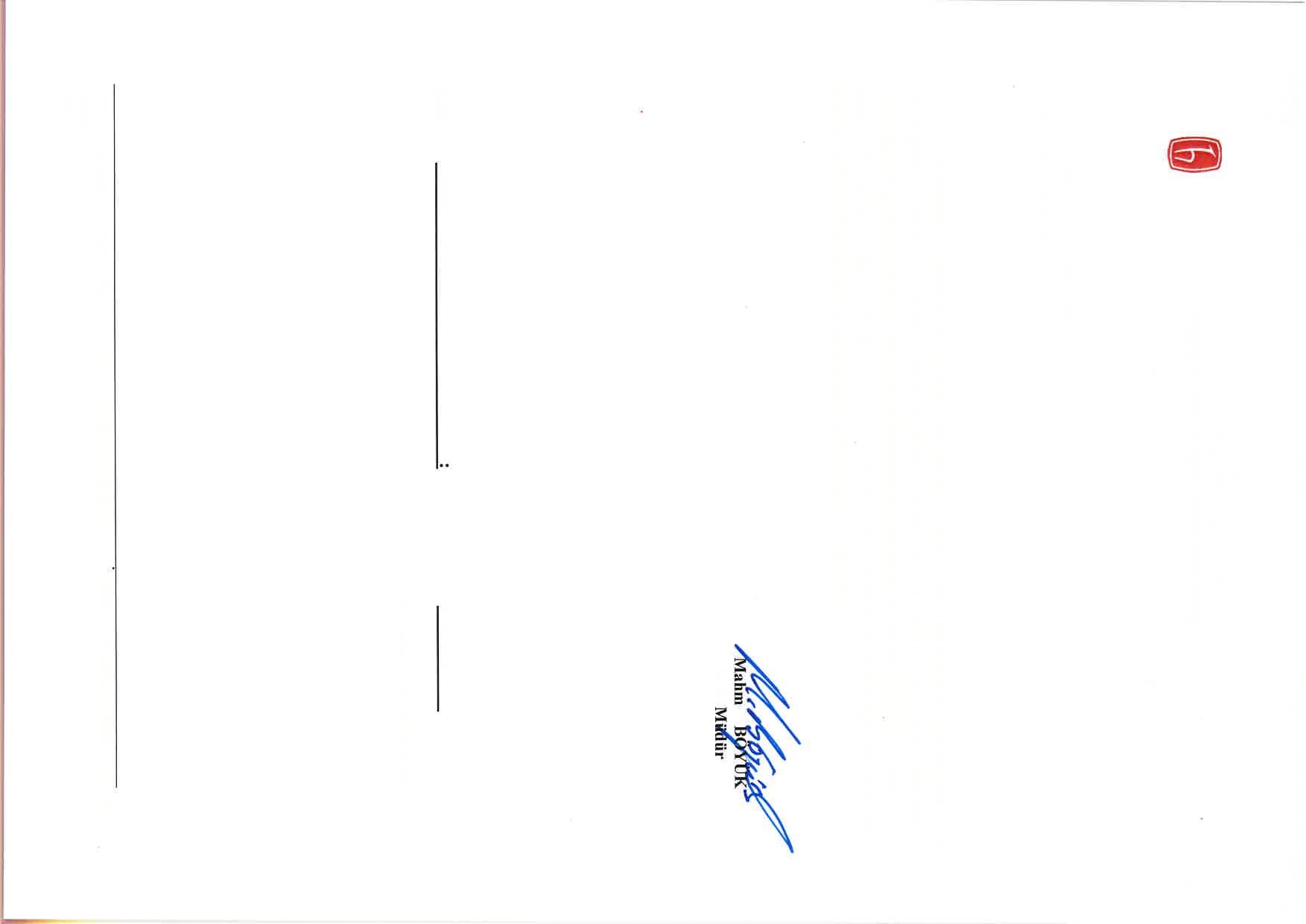 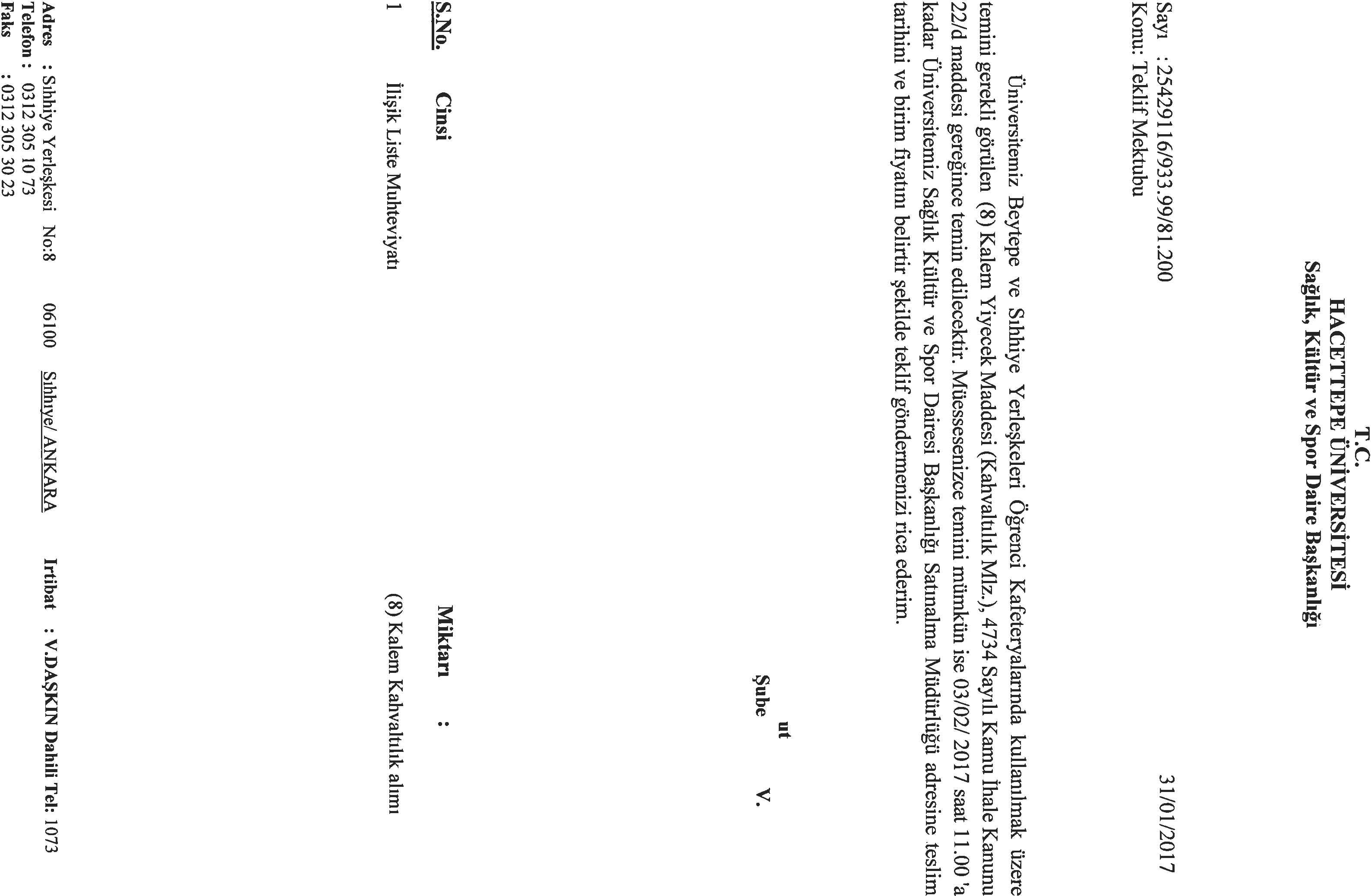 (8) KAHVALTILIK MALZEME ALIMI İHTİYAÇ LİSTESİ(8) KAHVALTILIK MALZEME ALIMI İHTİYAÇ LİSTESİ(8) KAHVALTILIK MALZEME ALIMI İHTİYAÇ LİSTESİS.NoÜrün AdıSıhhiye Öğrenci Kafeteryası Beytepe Öğrenci KafeteyasıToplam MiktarBirimi1Poşet Bal ( 20 gr.lık ambalaj)10.0008.48018.480Adet2Poşet Pastörize Taze Peynir (20 gr) 5.0004.9929.992Adet3Üçgen Peynir (12,5 gr)5.5005.00010.500Adet4Poşet Reçel (20gr)4.0006.00010.000Adet5Poşet Tereyağ (15 gr)11.00018.00029.000Adet6Kakaolu Fındık Ezmesi (20 gr)10.00010.20020.200Adet7Siyah Zeytin300290590Kg8Yeşil Zeytin300200500Kg